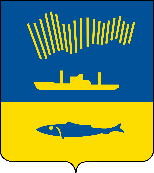 АДМИНИСТРАЦИЯ ГОРОДА МУРМАНСКАП О С Т А Н О В Л Е Н И Е      .    .                                                                                                              №          В соответствии с пунктом……постановления Правительства Мурманской области от ………… «О повышении заработной платы работникам государственных областных учреждений в 2022 году» п о с т а н о в л я ю: 1. Произвести с 01.10.2022 повышение заработной платы работникам муниципальных учреждений города Мурманска посредством увеличения размеров минимальных окладов на 4,0 %,  за исключением отдельных категорий работников, определенных Указом Президента Российской Федерации от 07.05.2012 № 597 «О мероприятиях по реализации государственной социальной политики».  2. Органам, осуществляющим функции и полномочия учредителя муниципальных учреждений города Мурманска, внести изменения в примерные положения об оплате труда работников подведомственных муниципальных учреждений в течение месяца после вступления в силу настоящего постановления.3. Установить, что расходы, связанные с реализацией настоящего постановления, осуществляются за счет средств, предусмотренных в бюджете муниципального образования город Мурманск на 2022 год и на плановый период 2023 и 2024 годов на указанные цели, средств областного бюджета, а также за счет средств от иной приносящей доход деятельности муниципальных учреждений. 4. Отделу информационно-технического обеспечения и защиты информации администрации города Мурманска (Кузьмин А.Н.) организовать размещение настоящего постановления на официальном сайте администрации города Мурманска в сети Интернет.5. Редакции газеты «Вечерний Мурманск» (Хабаров В.А.) опубликовать настоящее постановление.6. Настоящее постановление вступает в силу со дня официального опубликования и распространяется на правоотношения, возникшие с 01.10.2022.7. Контроль за выполнением настоящего постановления возложить на заместителей главы администрации города Мурманска, координирующих работу структурных подразделений. Глава администрации города Мурманска                                                                       Ю. В. Сердечкин